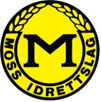 Resultater treningsstevne Ørejordet, Moss 22.juni 2014. DiskosJ18/19 – 1kgSolveig B. Thoresen (95)			Halden IL		33,03SleggeJ18/19 – 4kgKari Markussen (96)			Moss IL		31,65KS – 4kgAnna Sofie Mikkelsen (91)(DK)		Moss IL		31,07MS – 7,26kgRené Olsen					Moss IL		47,23